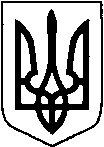                                   КИЇВСЬКА ОБЛАСТЬ                            ТЕТІЇВСЬКА МІСЬКА РАДА                                             VІІІ СКЛИКАННЯ                                        ДЕВ'ЯТНАДЦЯТА    СЕСІЯ                                     ПРОЕКТ  Р І Ш Е Н Н Я
11 квітня 2023 р.                                   № -19-VIIІ
     Про укладання попередніх договорів оренди на користування земельними ділянками  водного фонду по Тетіївській міській раді        Розглянувши заяви громадян Лисака В.В., Рудюка С.В. керуючись Земельним кодексом України, Законом України „Про місцеве самоврядування в Україні”, Законом України „Про оренду землі”, ст.288 Податкового кодексу України та в інтересах Тетіївської міської  територіальної громади, міська радаВИРІШИЛА : 1.Укласти попередній договір оренди земельної ділянки з громадянином  що використовує землі комунальної власності Тетіївської міської ради за межами с. Молочне до  укладання постійного договору оренди згідно чинного законодавства України     - із Рудюком Сергієм Васильовичем  на земельну ділянку площею 1,5  га  - землі водного фонду для рибогосподарських потреб.       Нормативна  грошова  оцінка земельної  ділянки становить 39796 грн 50      коп. Орендна плата за один рік становить 1989 грн 83 коп.  (5 % від нормативної грошової оцінки земельної ділянки). Термін дії договору з 01.04.2023 р. по 31.12.2023 року.2.Укласти попередній договір оренди земельної ділянки з громадянином  що використовує землі комунальної власності Тетіївської міської ради в межах с. Черепин до  укладання постійного договору оренди згідно чинного законодавства України     - із Лисаком В'ячеславом Володимировичем  на земельну ділянку площею 1,1268 га  - землі водного фонду для рибогосподарських потреб.       Нормативна  грошова  оцінка земельної  ділянки становить  29895  грн 13      коп. Орендна плата за один рік становить 1494 грн 76 коп.  (5 % від нормативної грошової оцінки земельної ділянки). Термін дії договору з 01.04.2023 р. по 31.12.2023 року.3.Розмір відшкодування визначений у відповідності до грошової оцінки земель населених пунктів  територіальної громади та затверджених відсотків для встановлення орендної плати. У разі невизначеної нормативної грошової оцінки земельних ділянок розрахунок проводити від вартості одного гектара земель  водного фонду та застосовувати відсоткову ставку «5».4.Контроль за виконанням даного рішення покласти на постійну депутатську комісію з питань регулювання земельних відносин, архітектури, будівництва та охорони навколишнього середовища (голова Крамар О.А.) та на першого заступника міського голови Кизимишина В.Й.            Міський голова                                                     Богдан БАЛАГУРА